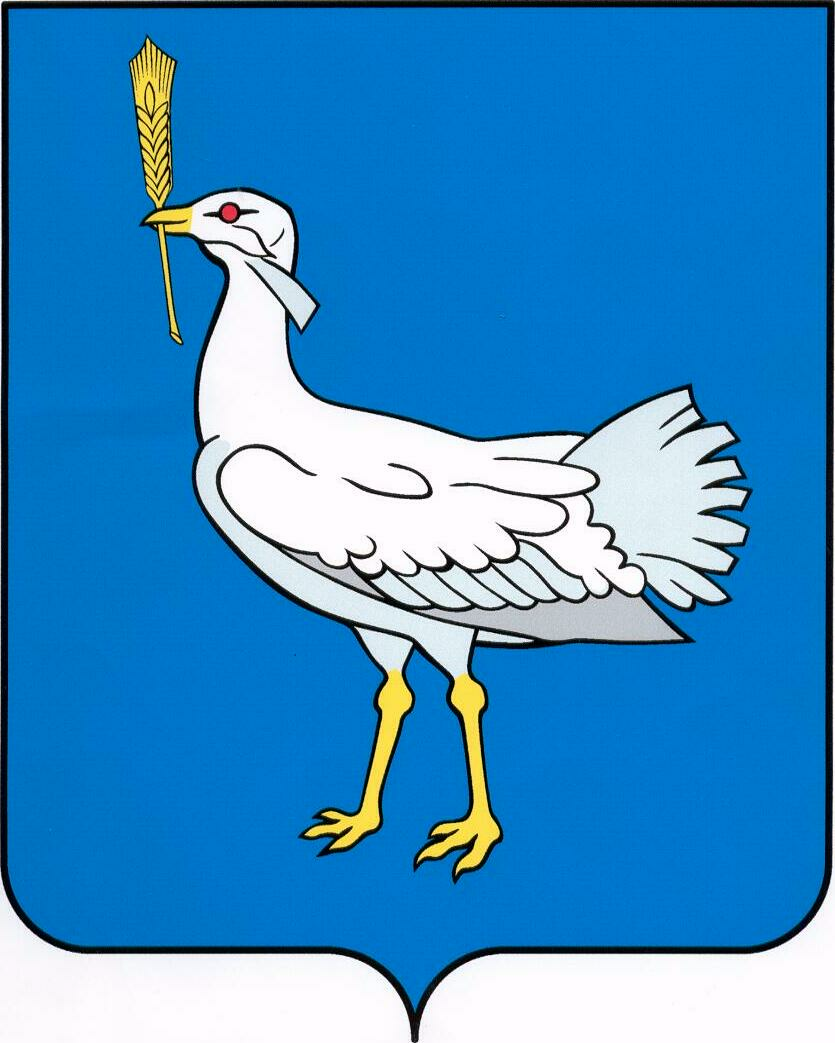           АДМИНИСТРАЦИЯ                                               СЕЛЬСКОГО ПОСЕЛЕНИЯ                                         МОКША                               МУНИЦИПАЛЬНОГО  РАЙОНА                                                          БОЛЬШЕГЛУШИЦКИЙ                        САМАРСКОЙ ОБЛАСТИ                                      ПОСТАНОВЛЕНИЕ      от 16 февраля 2021  года  № 11О   присвоении адресных реквизитов        В  соответствии с нормами Федеральным законом от 06.10.2003 г. № 131-ФЗ «Об общих принципах организации местного самоуправления в Российской Федерации»,  Устава  сельского поселения Мокша муниципального района Большеглушицкий Самарской области, Постановлением администрации сельского поселения Мокша муниципального района Большеглушицкий Самарской области  № 12  от  19.05.2015 г.  «Об утверждении правил присвоения, изменения и аннулирования адресов на территории сельского поселения Мокша муниципального района Большеглушицкий Самарской области»  ПОСТАНОВЛЯЮ:Присвоить объекту недвижимости с кадастровым номером 63:14:0104003:323 следующий адрес: Российская Федерация, Самарская область, муниципальный район Большеглушицкий, сельское поселение Мокша, п. Коммунар, ул. Центральная,  д. 1, кв. 2.   Присвоить земельному участку с кадастровым номером 63:14:0104003:294 следующий адрес: Российская Федерация, Самарская область, муниципальный район Большеглушицкий, сельское поселение Мокша, п. Коммунар, ул. Центральная,  земельный участок 1/2.   Присвоить земельному участку с кадастровым номером 63:14:0107001:342 следующий адрес: Российская Федерация, Самарская область, муниципальный район Большеглушицкий, сельское поселение Мокша, п. Ледяйка, ул. Центральная,  земельный участок 17.Присвоить земельному участку с кадастровым номером 63:14:0103005:257 следующий адрес: Российская Федерация, Самарская область, муниципальный район Большеглушицкий, сельское поселение Мокша, с. Мокша, ул. Кавказская,  земельный участок 8/2.Присвоить объекту недвижимости с кадастровым номером 63:14:0103005:213 следующий адрес: Российская Федерация, Самарская область, муниципальный район Большеглушицкий, сельское поселение Мокша, с. Мокша, ул. Кавказская, д.14, кв. 1.Присвоить объекту недвижимости с кадастровым номером 63:14:0000000:953 следующий адрес: Российская Федерация, Самарская область, муниципальный район Большеглушицкий, сельское поселение Мокша, с. Мокша, ул. Кавказская, д. 33, кв. 1.Присвоить объекту недвижимости с кадастровым номером 63:14:0103007:133 следующий адрес: Российская Федерация, Самарская область, муниципальный район Большеглушицкий, сельское поселение Мокша, с. Мокша, ул. Молодежная, д. 5.Присвоить земельному участку с кадастровым номером 63:14:0103007:138 следующий адрес: Российская Федерация, Самарская область, муниципальный район Большеглушицкий, сельское поселение Мокша, с. Мокша, ул. Молодежная,  земельный участок 9.Присвоить земельному участку с кадастровым номером 63:14:0103007:139 следующий адрес: Российская Федерация, Самарская область, муниципальный район Большеглушицкий, сельское поселение Мокша, с. Мокша, ул. Молодежная,  земельный участок 11.Присвоить земельному участку с кадастровым номером 63:14:0103007:137 следующий адрес: Российская Федерация, Самарская область, муниципальный район Большеглушицкий, сельское поселение Мокша, с. Мокша, ул. Молодежная,  земельный участок 13.Присвоить объекту недвижимости с кадастровым номером 63:14:0103007:117 следующий адрес: Российская Федерация, Самарская область, муниципальный район Большеглушицкий, сельское поселение Мокша, с. Мокша, ул. Молодежная, д. 25, кв. 2.Присвоить объекту недвижимости с кадастровым номером 63:14:0103007:110 следующий адрес: Российская Федерация, Самарская область, муниципальный район Большеглушицкий, сельское поселение Мокша, с. Мокша, ул. Молодежная, д. 38, кв. 1Присвоить объекту недвижимости с кадастровым номером 63:14:0103002:515 следующий адрес: Российская Федерация, Самарская область, муниципальный район Большеглушицкий, сельское поселение Мокша, с. Мокша, ул. Табакова, зд. 6, стр. 2.Присвоить объекту недвижимости с кадастровым номером 63:14:0103002:514 следующий адрес: Российская Федерация, Самарская область, муниципальный район Большеглушицкий, сельское поселение Мокша, с. Мокша, ул. Табакова, зд. 6, стр. 3.Настоящее постановление вступает в силу  со дня его подписания.Глава сельского поселения Мокша                                          О.А. Девяткин